“…scuotete la polvere sotto i vostri piedi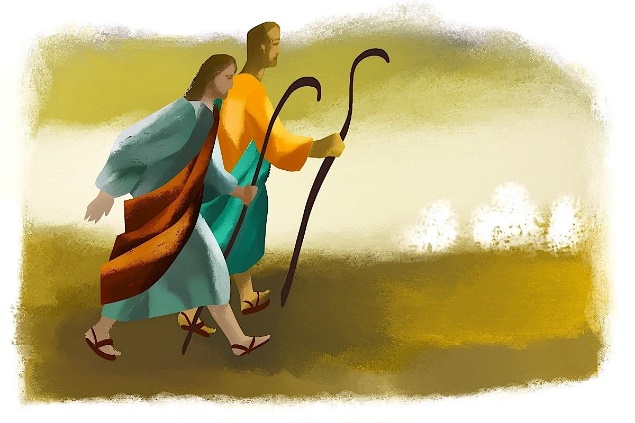 Breve pausa di silenziosia salvata e viva".